KURVA PERMINTAAN (DEMAND CURVE)Pengertian Kurva Permintaan (Demand Curve)Kurva Permintaan (Demand Curve) atau disebut Kurva Demand atau  Kurva D mencerminkan permintaan terhadap suatu barang atau jasa  pada setiap tingkat harganya, oleh :Seorang konsumen, sehingga disebut Kurva D Individual (Individual Demand Curve).Semua konsumen atau pasar, sehingga disebut Kurva D Pasar (Market Demand Curve).Hukum Permintaan (The Law of Demand - TLOD)The Law of Demand (TLOD) menyatakan : Ceteris Paribus (semua variabel tetap atau konstan kecuali Harga (P) dan Kuantitas (Q) --- Other Things Being Equal or Fixed), P turun menyebabkan Q naik, atau sebaliknya.Variabel Ceteris Paribus mencakup : Taste (Cita Rasa), Cuaca (Weather), Pendapatan (Income), Prices of other commodities or other services (Harga barang atau jasa lainnya), Ekspektasi (Expectation), dan lainnya.Kekecualian terhadap The Law of Demand (dan The Law of Supply) untuk barang-barang dan jasa-jasa dalam kategori berikut ini :Goods with snob appeal : jewelry (barang perhiasan), fancy cars (mobil mewah) --- conspicious consumption  to describe the consumption of items that are valued just because of their high price  if prices are reduced, the buyers’ satisfaction from possessing them goes down, and the quantity demanded goes down; yet, if they are cheap, then there is nothing great about them.Goods or services with uncertain product quality  the product quality are judged by the price because it is not known. Giffen goods  yaitu kalau P turun maka permintaan (Q) turun, merupakan salah satu kategori  dari inferior goods yaitu pendapatan naik tetapi permintaan terhadap Giffen goods turun.  Kurva D Pasar (Market D Curve)Kurva D Pasar (Market D Curve) mencerminkan permintaan atau demand (Q) semua konsumen atau permintaan pasar terhadap suatu barang pada setiap tingkat harga (P).Pada Figure 2 di bawah, konsumen di pasar diasumsikan hanya 2  masing-masing dengan kurva D1 dan kurva D2, dan penjumlahannya menjadi kurva D (kurva permintaan pasar --- market demand curve).  Pergeseran Kurva D (Shift in D Curve)KURVA PENAWARAN (SUPPLY CURVE)Pengertian Kurva Penawaran (Supply Curve)Kurva Penawaran (Supply Curve) atau disebut Kurva Supply atau  Kurva S mencerminkan penawaran untuk suatu barang atau jasa  oleh : Suatu perusahaan atau supplier, sehingga disebut Kurva S Individual (Individual Supply Curve).Semua perusahaan dalam suatu industri atau oleh pasar, sehingga disebut Kurva S Pasar (Market Supply Curve).Hukum Penawaran (The Law of Supply - TLOS)The Law of Supply (TLOS) menyatakan : Ceteris Paribus (semua variabel tetap kecuali P dan Q --- Other Things Being Equal or Fixed), P naik menyebabkan Q naik, atau sebaliknya.Variabel Ceteris Paribus mencakup : Teknologi, Cuaca (Weather), Eksplorasi baru (Discoveries), Prices of other commodities or other services (Harga barang atau jasa lainnya), Persedian bahan (Supply of inputs), Ekspektasi (Expectation).Kekecualian terhadap The Law of Demand (dan The Law of Supply) untuk barang-barang dan jasa-jasa, seperti dikemukakan di atas. Kurva S Pasar (Market S Curve)Kurva S Pasar (Market S Curve) mencerminkan penawaran atau supply  (Q) semua produsen atau supplier pasar terhadap suatu barang pada setiap tingkat harga (P).Pada Figure 5 di bawah, produsen atau supplier di pasar diasumsikan hanya 2  masing-masing dengan kurva S1 dan kurva S2, dan penjumlahannya menjadi kurva S (kurva penawaran pasar --- market supply curve).    Pergeseran Kurva S (Shift in S Curve)Formula dan tanda elastisitas, serta jenis kurva-elastis  Formula elastisitas Umum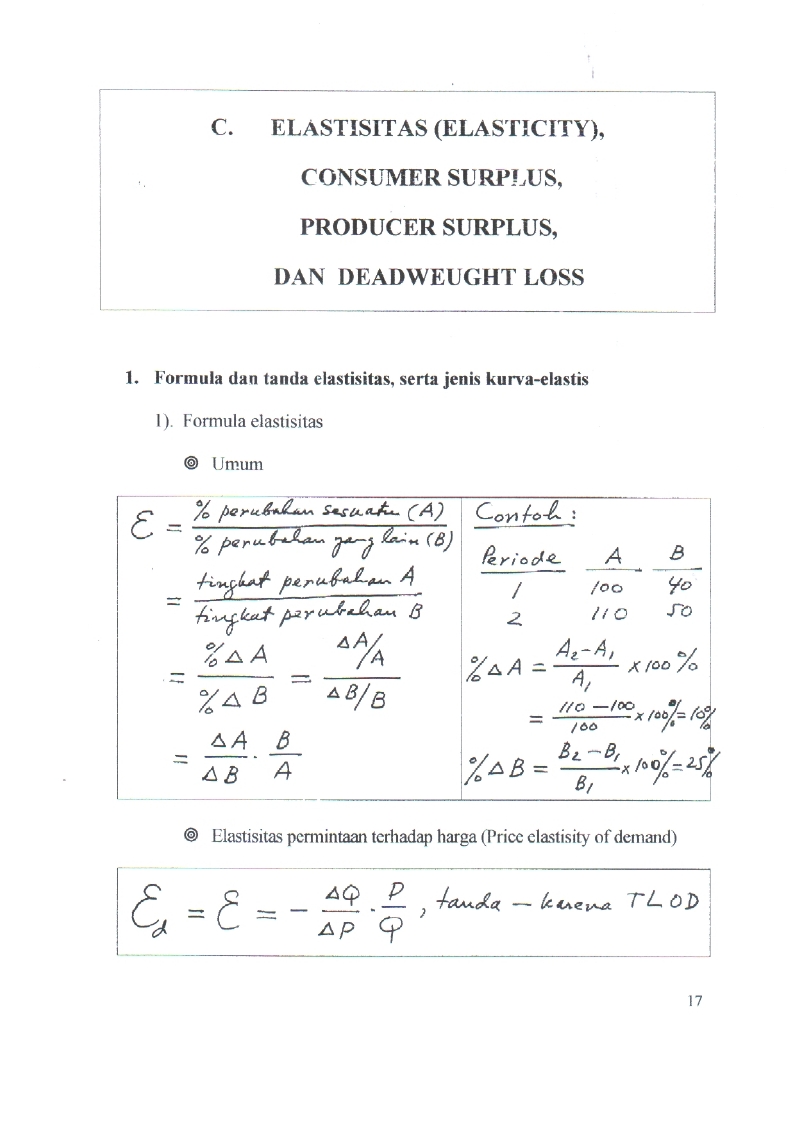 Elastisitas permintaan terhadap harga (Price elastisity of demand)Elastisitas penawaran terhadap harga (Price elasticity of supply)Elastisitas permintaan terhadap pendapatan       (Income elasticity of demand)Jenis kurva-elastis (Types of elastic curves)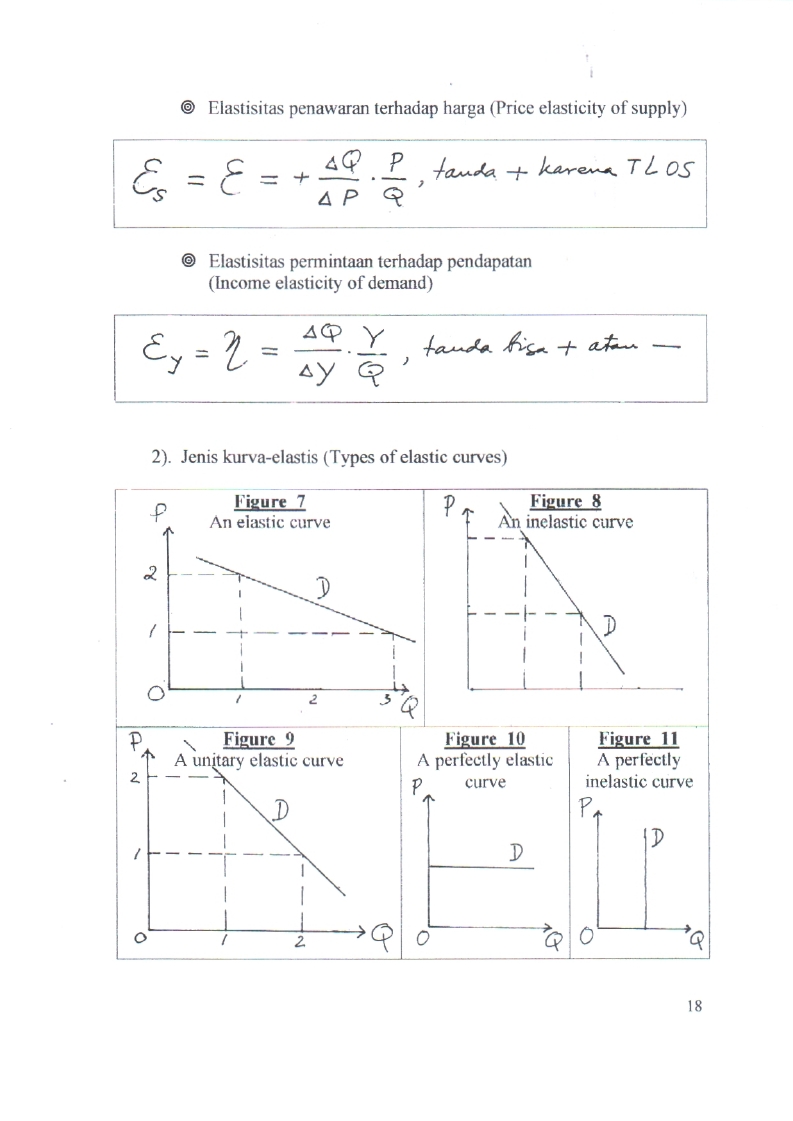 Jenis dan tanda elastisitas  Perhitungan QElastisitas permintaan terhadap harga sendiri (Own price elasticity of demand)Definisi dan formula the own price elasticity of demand Point elasticityFormula the point elasticity pada kurva permintaan (demand curve)Elastisitas untuk kurva D hyperbolaArc elasticityOwn price elasticity of supplyDefinisi dan formula the own price elasticity of supply Point elasticityFormula the point elasticity pada kurva penawaran (supply curve)Arc elasticity             Rumus sama seperti pada elasticity of demand diatas.    Cross price elasticity of demandDefinisi dan formula the cross elasticity of demandBarang atau jasa adalah substitutes, apabila the cross elasticity positif, dan bila the cross elasticity besar maka barang atau jasa adalah close substitutesBarang atau jasa services adalah complements, apabila the cross elasticity negatifIncome elasticity of demandDefinisi dan formula the income elasticity of demandNormal good, apabila the income elasticity positif (+)Necessity (normal good), apabila the income elasticity kurang dari 1Luxury (normal good), apabila the income elasticity lebih besar dari 1Inferior good, apabila the income elasticity negatif (–)Giffen good adalah inferior dengan ciri apabila harga turun tetapi permintaan juga turun, jadi merupakan kekecualian terhadap the law of demandElastisitas dan Consumer Surplus Consumer Expenditure dan Consumer SurplusConsumer Expenditure (Pengeluaran Konsumen)Pendapatan konsumen (consumer income = I)Pendapatan (I) yang diperoleh konsumen berasal dari hasil penjualan faktor produksi yang mereka milik. Misalnya,  I = W  H, I adalah upah per jam kali jumlah jam kerja (H).Pengeluaran Konsumen (Consumer Expenditure, E)Consumer Surplus (CS, Manfaat Konsumen)CS untuk berbagai kurva-elastisElastisitas dan Producer SurplusProducer Surplus (PS)PS untuk berbagai kurva-elastisDeadweight Loss (DWL)BAB  II  :KURVA PERMINTAAN (DEMAND CURVE) –KURVA PENAWARAN (SUPPLY CURVE) :INDIVIDUAL DAN PASAR (MARKET)Jadi, TLOD berarti bahwa : Kurva D turun miring dari kiri atas ke kanan bawah, atau;Slope Kurva D (PQ) adalah negatif, karena bila P  atau  P  0 maka Q  atau Q  0, atau;Terjadi pergerakan sepanjang Kurva D (movement along the D curve)       P    QA    5      9B    4    10C    3    12D    2    15E     1   20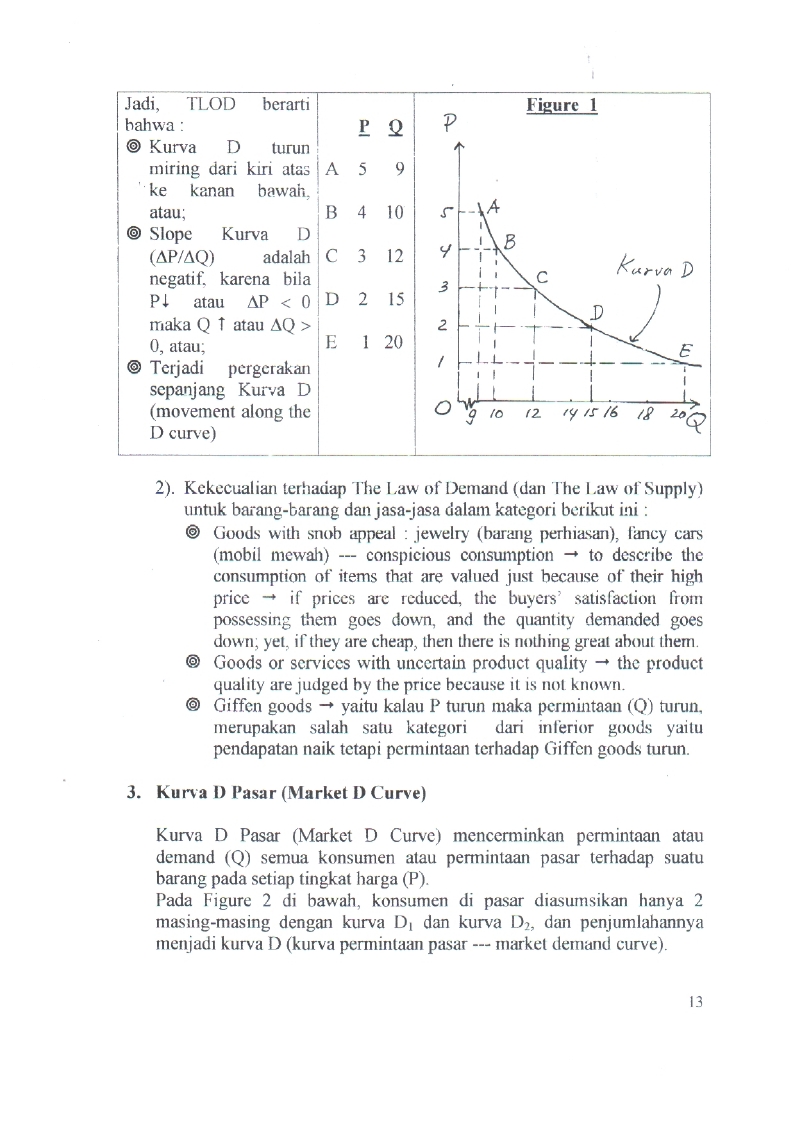 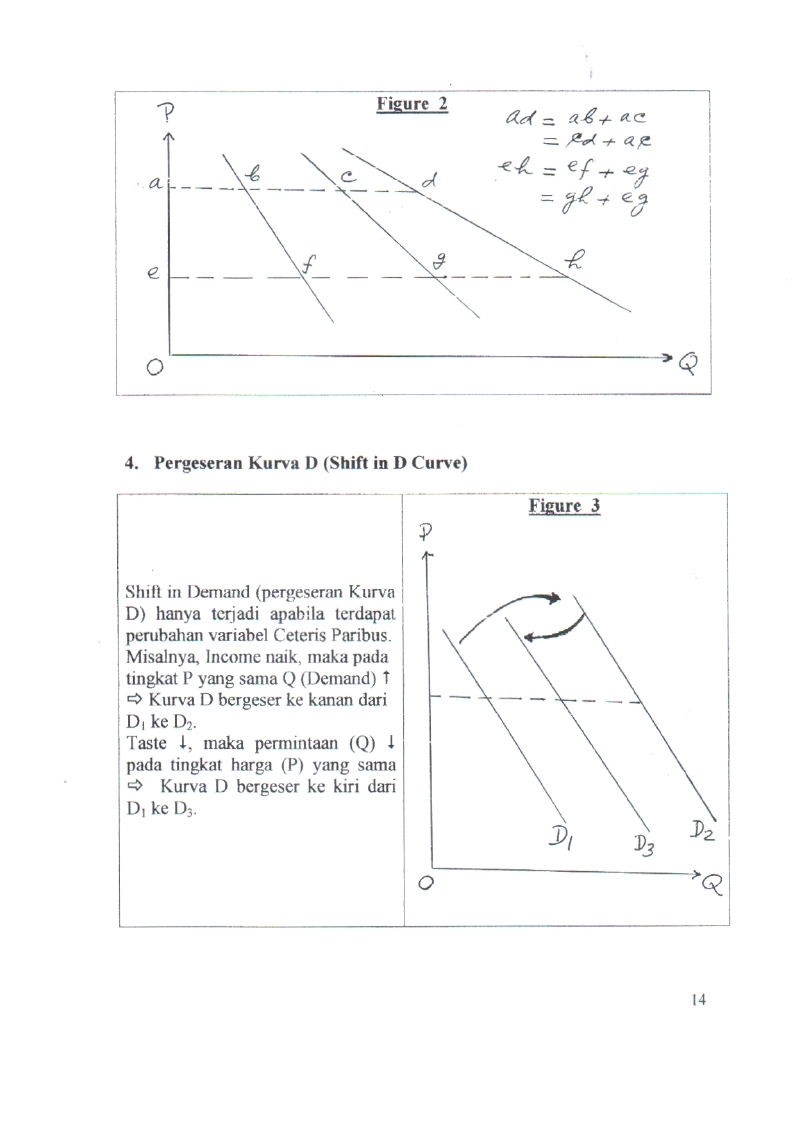 Shift in Demand (pergeseran Kurva D) hanya terjadi apabila terdapat perubahan variabel Ceteris Paribus.Misalnya, Income naik, maka pada tingkat P yang sama Q (Demand)  Kurva D bergeser ke kanan dari  D1 ke D2.Taste , maka permintaan (Q)  pada tingkat harga (P) yang sama    Kurva D bergeser ke kiri dari D1 ke D3.  Jadi,, TLOS berati bah-wa :Kurva S naik miring dari kiri bawah ke kanan atas, atau;Slope Kurva D (PQ) adalah posi-tif, karena apabila P  atau  P  0  maka Q  atau Q  0, atau;Terjadi pergerakan sepanjang Kurva S (movement along the S curve).       P      QA    5      18B    4       16C    3       12D    2        7E     1        0   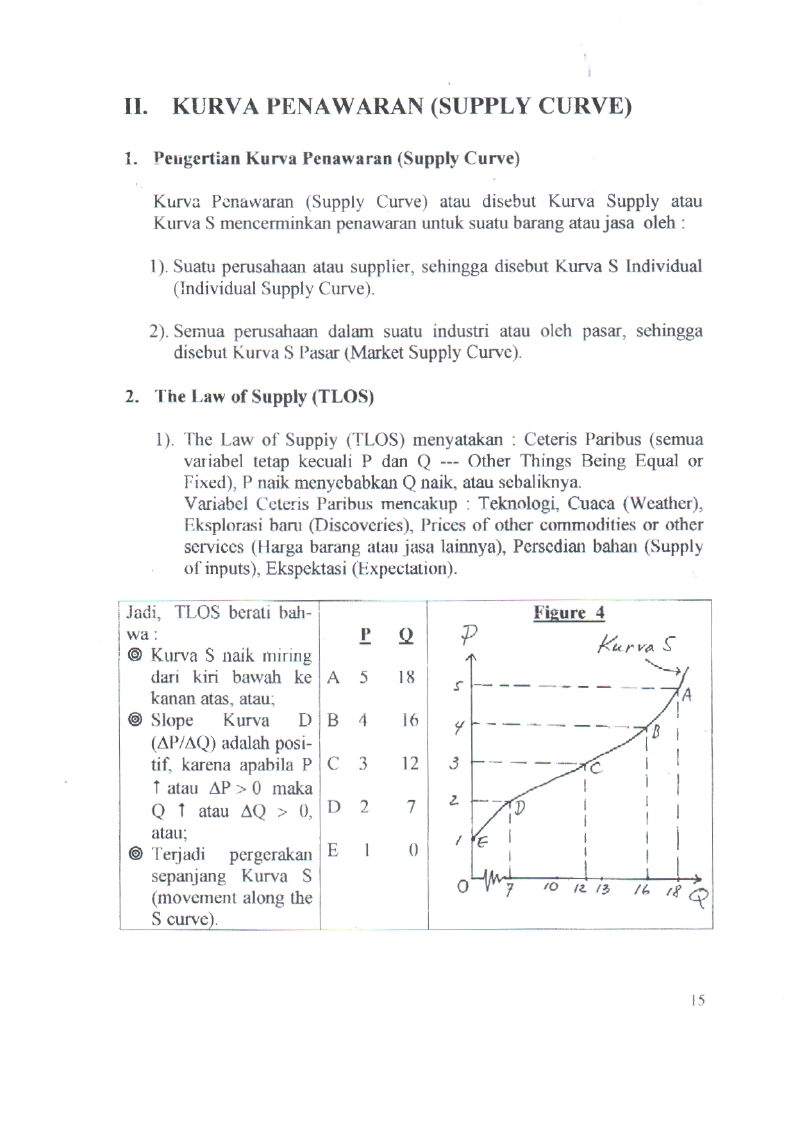 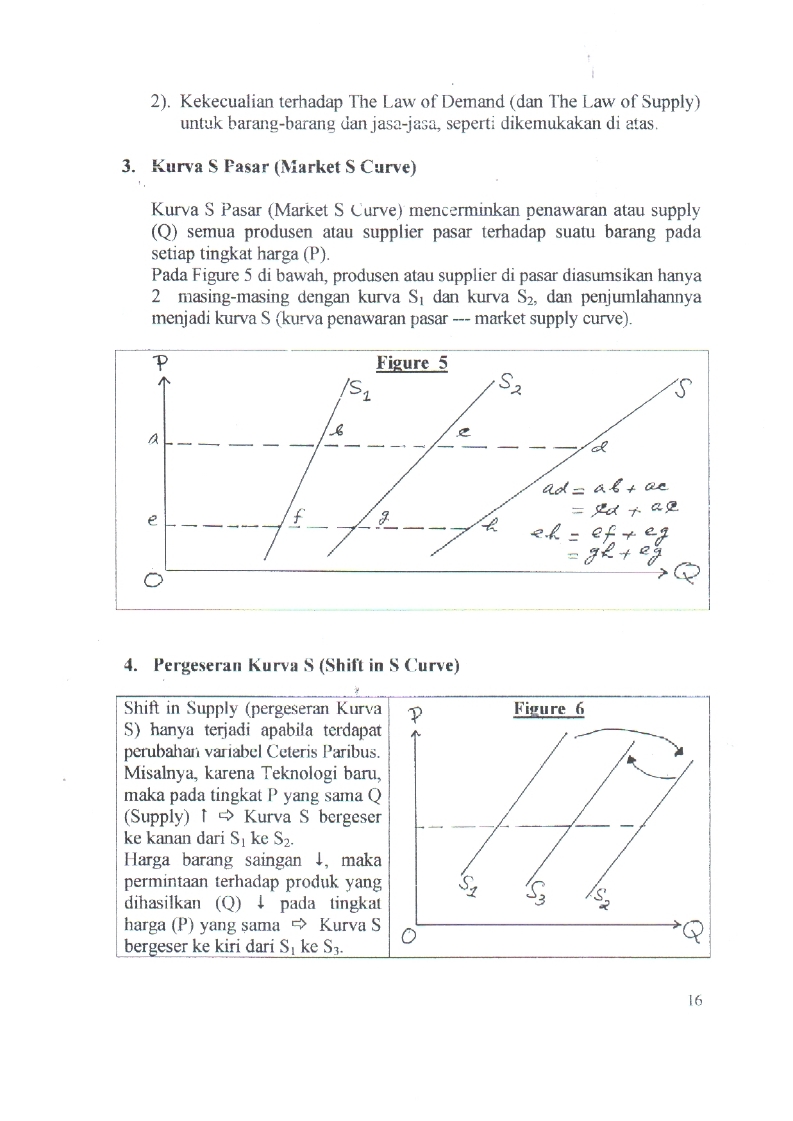 Shift in Supply (pergeseran Kurva S) hanya terjadi apabila terdapat perubahan variabel Ceteris Paribus.Misalnya, karena Teknologi baru, maka pada tingkat P yang sama Q (Supply)   Kurva S bergeser ke kanan dari S1 ke S2.Harga barang saingan , maka permintaan terhadap produk yang dihasilkan (Q)  pada tingkat harga (P) yang sama    Kurva S bergeser ke kiri dari S1 ke S3. BAB III :ELASTISITAS (ELASTICITY),CONSUMER SURPLUS,PRODUCER SURPLUS,DAN  DEADWEIGHT LOSSJenisElastisitasAngkaAbsolutTanda ElastisitasTanda ElastisitasTanda ElastisitasTanda ElastisitasJenisElastisitasAngkaAbsolutElas.DemandElas.SupplyElas.IncomeCrossElas.1. Elastic 1NegatifPositif atau tgt. jenisbrg./jasa atau tgt. jenisbrg./jasa2. Inelastic 1NegatifPositif atau tgt. jenisbrg./jasa atau tgt. jenisbrg./jasaUnit-elastic (unitary ) 1NegatifPositif atau tgt. jenisbrg./jasa atau tgt. jenisbrg./jasaApabila  PMaka  Q111 11 1 11 1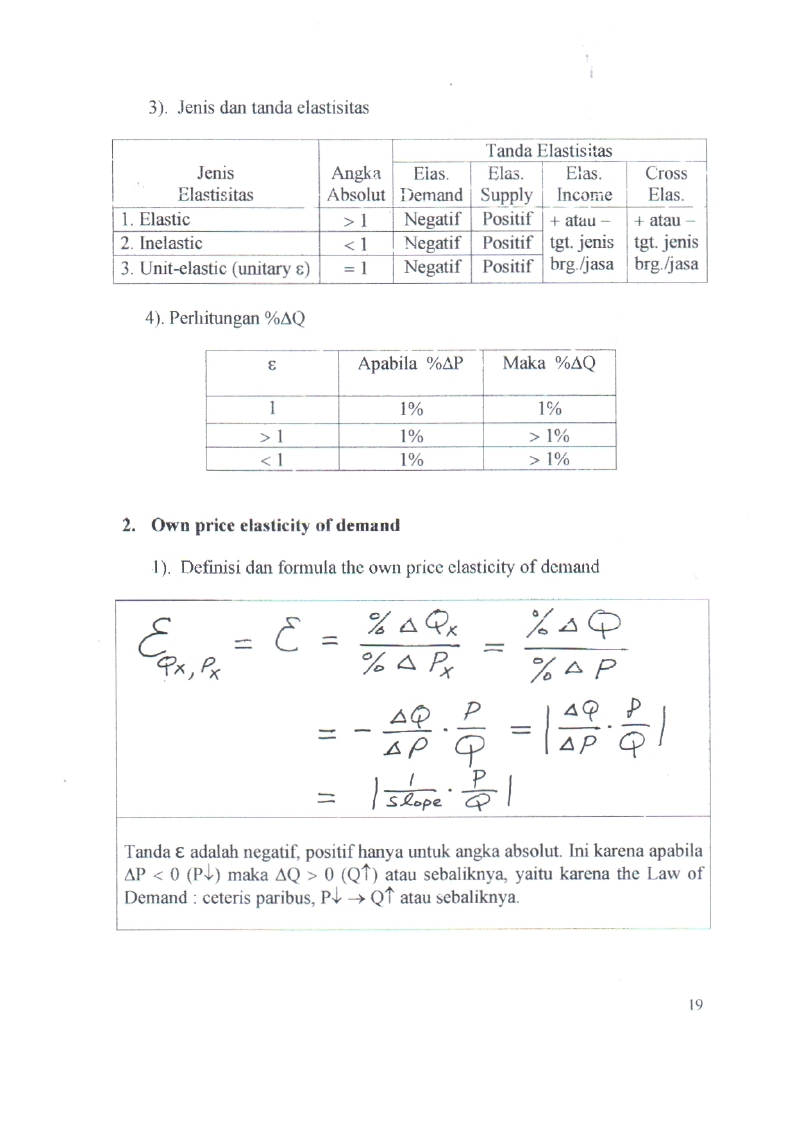 Tanda ε adalah negatif, positif hanya untuk angka absolut. Ini karena apabila P  0 (P) maka Q  0 (Q) atau sebaliknya, yaitu karena the Law of Demand : ceteris paribus, P  Q atau sebaliknya.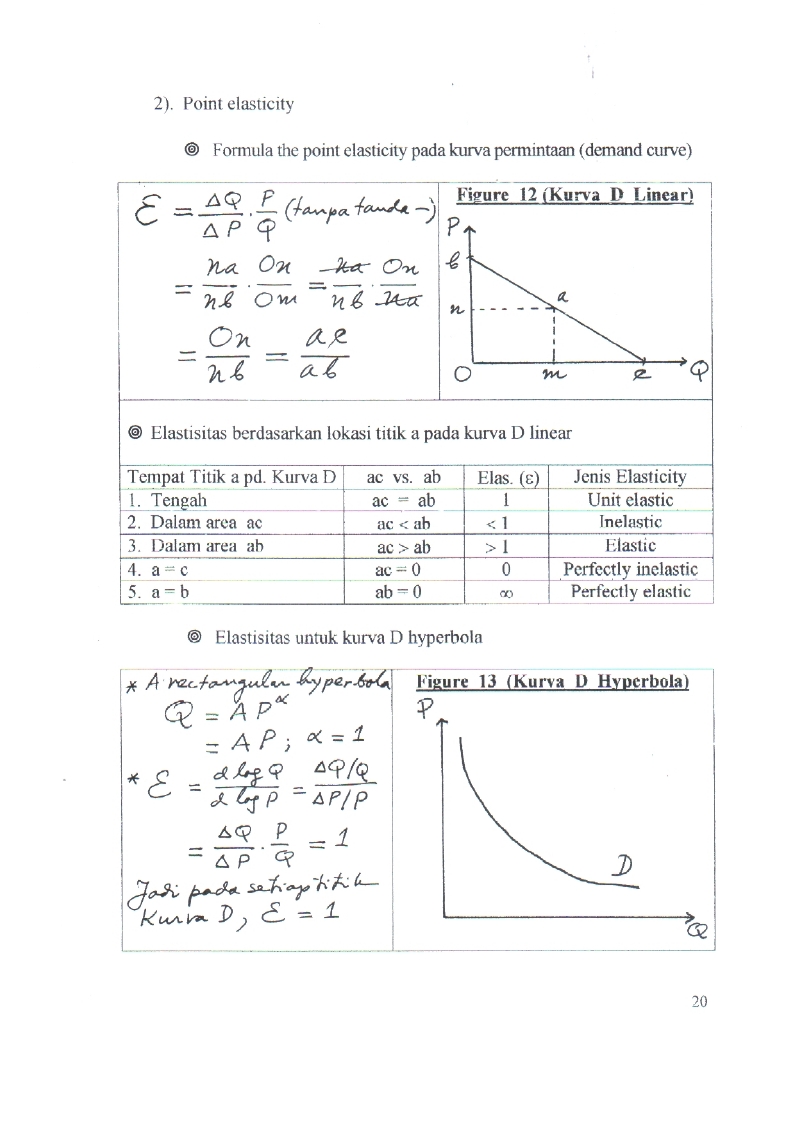 Figure  12 (Kurva  D  Linear)Figure  12 (Kurva  D  Linear)Figure  12 (Kurva  D  Linear)Elastisitas berdasarkan lokasi titik a pada kurva D linearElastisitas berdasarkan lokasi titik a pada kurva D linearElastisitas berdasarkan lokasi titik a pada kurva D linearElastisitas berdasarkan lokasi titik a pada kurva D linearElastisitas berdasarkan lokasi titik a pada kurva D linearTempat Titik a pd. Kurva Dac  vs.  abac  vs.  ab Elas. ()Jenis Elasticity1.  Tengahac  =  abac  =  ab1Unit elastic2.  Dalam area  acac  ab ac  ab     1Inelastic3.  Dalam area  ab ac  abac  ab    1Elastic4.  a = c     ac = 0     ac = 00Perfectly inelastic5.  a = b     ab = 0     ab = 0Perfectly elasticFigure  13  (Kurva  D  Hyperbola)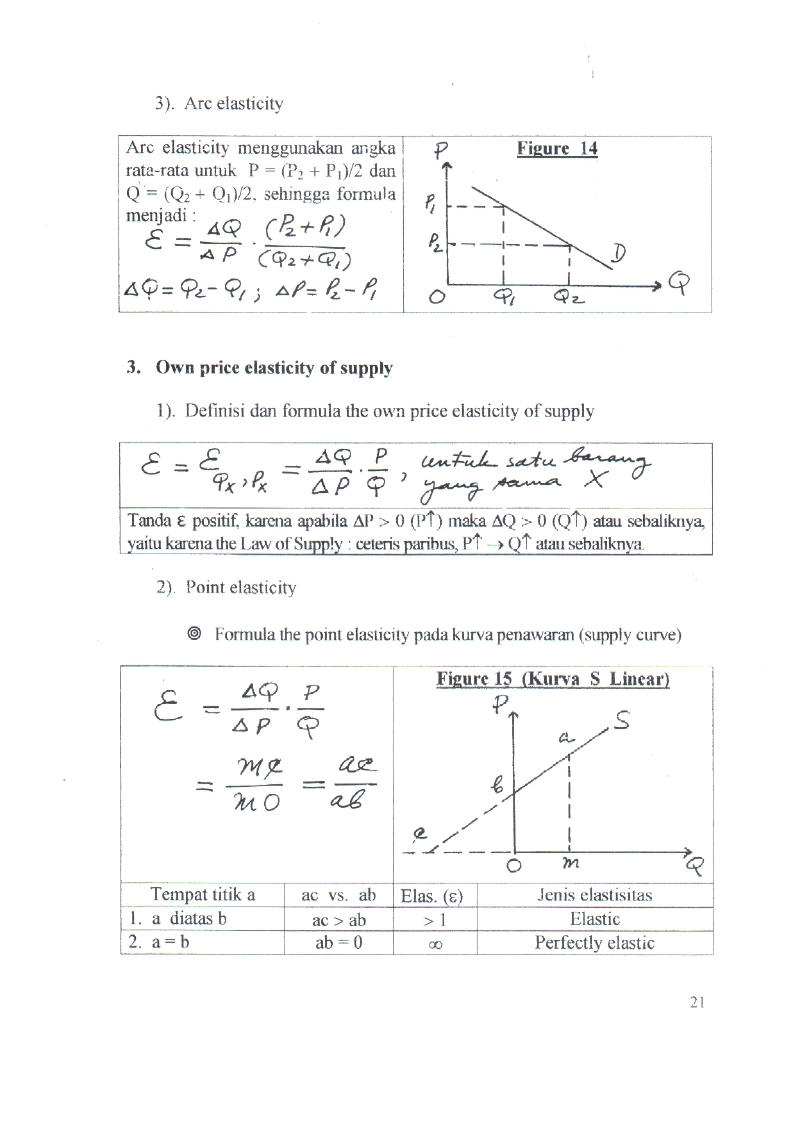 Tanda ε positif, karena apabila P  0 (P) maka Q  0 (Q) atau sebaliknya, yaitu karena the Law of Supply : ceteris paribus, P  Q atau sebaliknya.Tempat titik aac  vs.  abElas. ()Jenis elastisitas1.  a  diatas bac  ab 1Elastic2.  a = bab = 0Perfectly elastic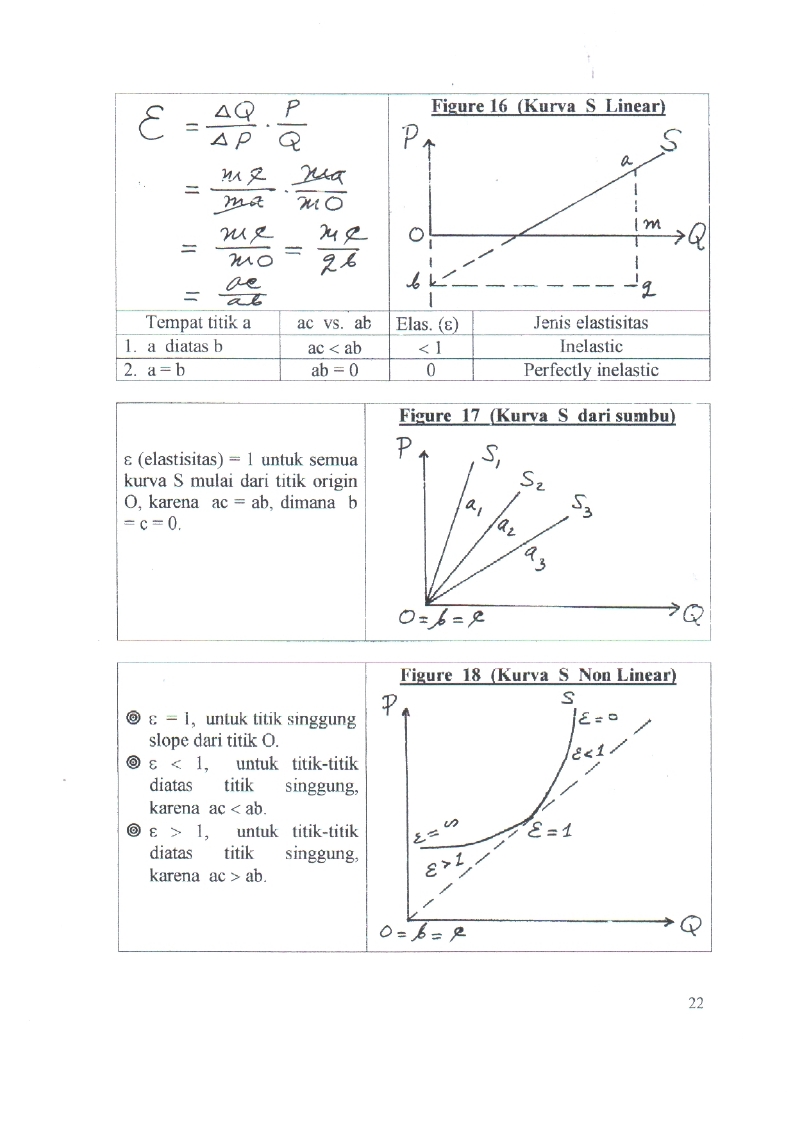 Tempat titik aac  vs.  abElas. ()Jenis elastisitas1.  a  diatas bac  ab 1Inelastic2.  a = bab = 00Perfectly inelastic (elastisitas) = 1 untuk semua kurva S mulai dari titik origin O, karena  ac = ab, dimana  b = c = 0.  = 1,  untuk titik singgung slope dari titik O.  1,  untuk titik-titik diatas titik singgung, karena  ac  ab.   1,  untuk titik-titik diatas titik singgung, karena  ac  ab. 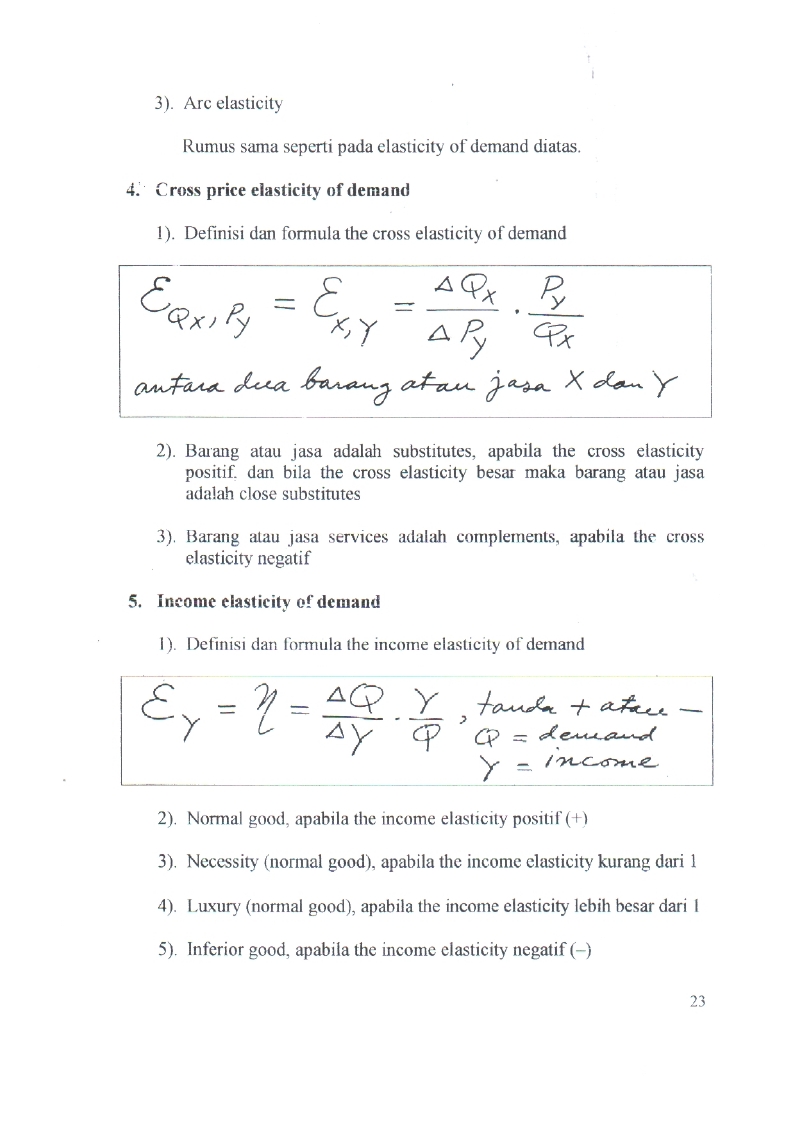 Pendapatan I dikeluarkan atau dibelan-jakan oleh konsumen untuk konsumsi barang dan jasa --- E, dan sisanya ditabung --- S,      jadi :    I = E + S.Misalnya, untuk 2 barang dan atau jasa Q1 dan Q2, maka :E = P1Q1 + P2Q2  =     =   PiQ1 = PQ = ObOa = Oaqb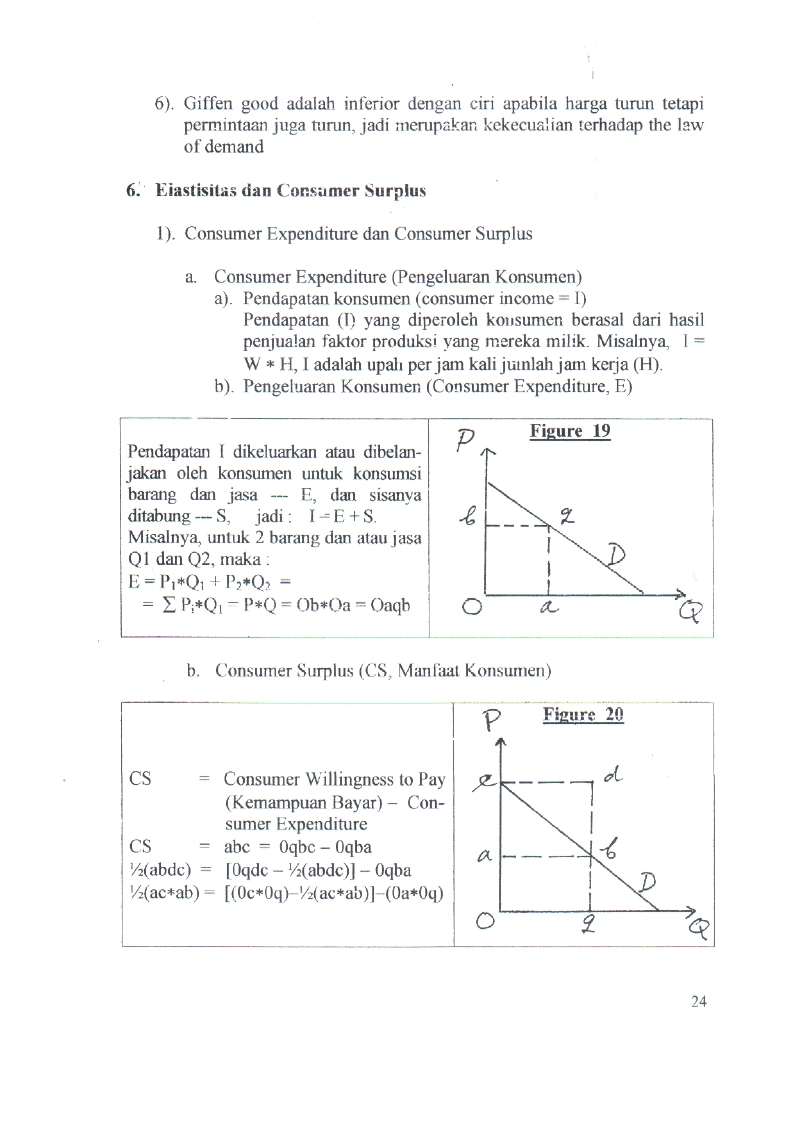 CS          =   Consumer Willingness to Pay (Kemampuan Bayar)   Con-sumer ExpenditureCS          =   abc  =  0qbc  0qba  ½(abdc)  =   [0qdc  ½(abdc)]  0qba ½(acab) =  [(0c0q)½(acab)](0a0q)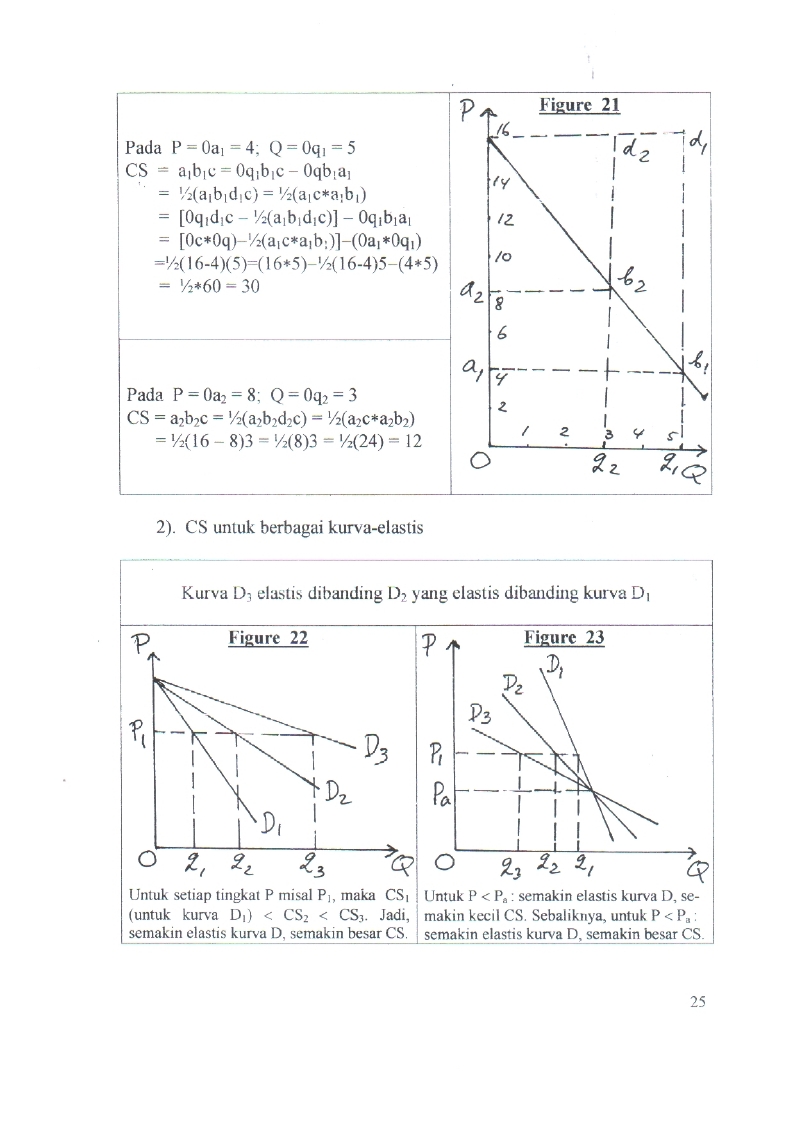 Pada  P = 0a1 = 4;  Q = 0q1 = 5CS  =  a1b1c = 0q1b1c  0qb1a1       =  ½(a1b1d1c) = ½(a1ca1b1)       =  [0q1d1c  ½(a1b1d1c)]  0q1b1a1       =  [0c0q)½(a1ca1b1)](0a10q1)      =½(16-4)(5)=(165)½(16-4)5(45)       =  ½60 = 30Pada  P = 0a2 = 8;  Q = 0q2 = 3CS = a2b2c = ½(a2b2d2c) = ½(a2ca2b2)         = ½(16  8)3 = ½(8)3 = ½(24) = 12Kurva D3 elastis dibanding D2 yang elastis dibanding kurva D1Kurva D3 elastis dibanding D2 yang elastis dibanding kurva D1PS    =  TR  Wiliingness to sellabc   =  0qba  0qbc          = 0qba  (0qba  abc)½(accd)  =  ½(accd)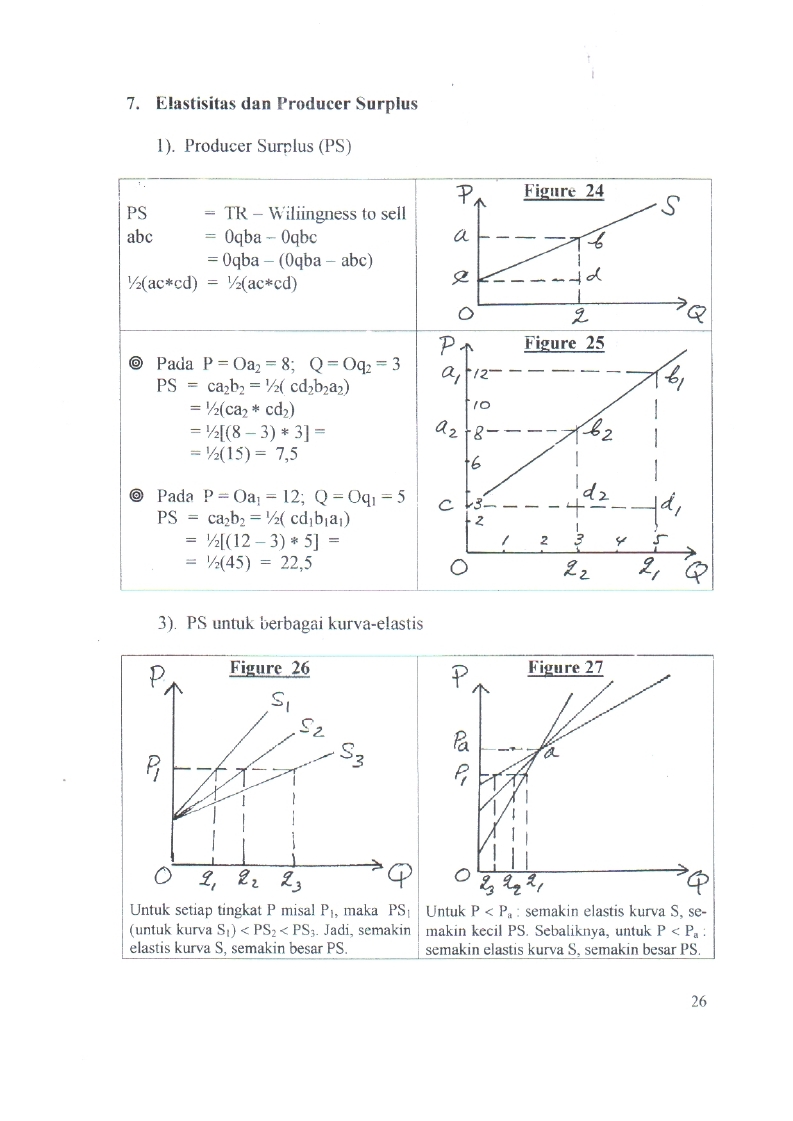 Pada  P = Oa2 = 8;   Q = Oq2 = 3PS  =  ca2b2 = ½( cd2b2a2)       = ½(ca2  cd2)       = ½[(8 – 3)  3] =        = ½(15) =  7,5Pada  P = Oa1 = 12;  Q = Oq1 = 5PS  =  ca2b2 = ½( cd1b1a1)      =  ½[(12 – 3)  5]  =       =  ½(45)  =  22,5Untuk setiap tingkat P misal P1, maka  PS1 (untuk kurva S1)  PS2  PS3. Jadi, semakin elastis kurva S, semakin besar PS. Untuk P  Pa : semakin elastis kurva S, se-makin kecil PS. Sebaliknya, untuk P  Pa : semakin elastis kurva S, semakin besar PS.DWL tidak terjadi pada equilibrium (tanpa intervensi)CS + PS  =  abc2 + abc1  =  c1bc2, dimana  0a     =  Harga dibayar konsumen            =  Harga diterima produsen 0q     =  Q pada equilibrium 0qba  =  Consumer Expenditure 0qba  =  Producer Revenue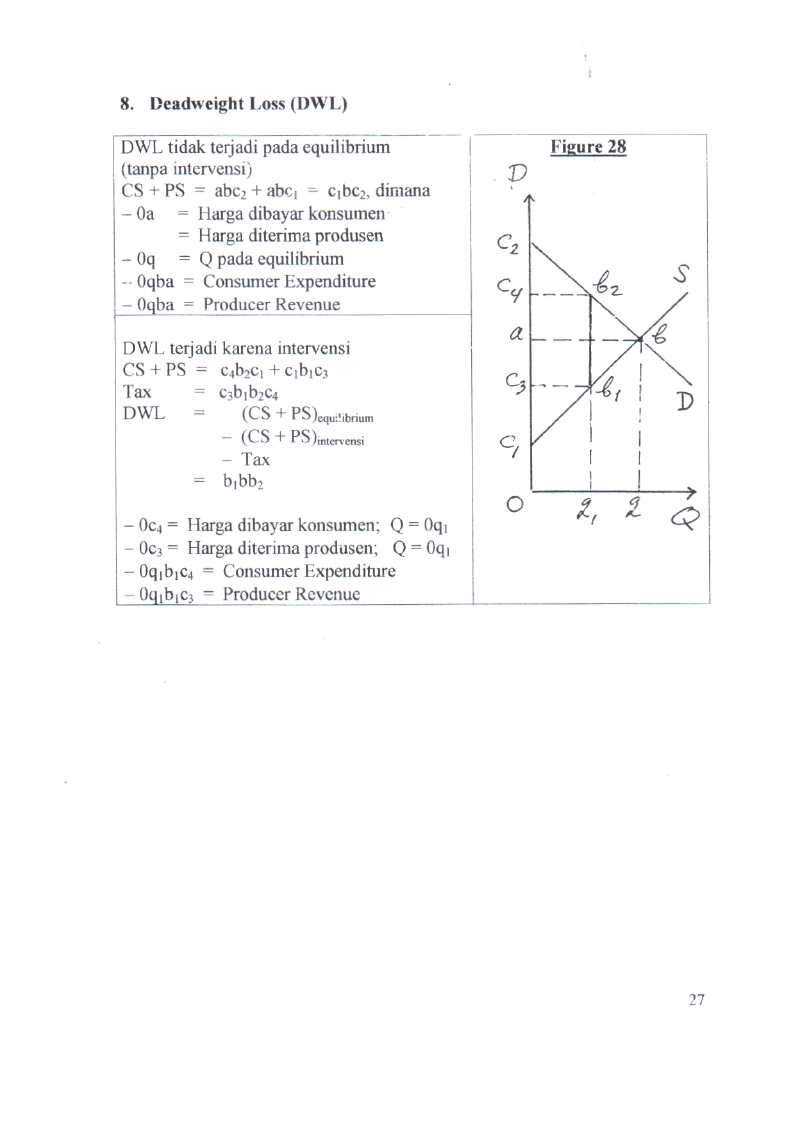 DWL terjadi karena intervensiCS + PS  =   c4b2c1 + c1b1c3Tax         =   c3b1b2c4DWL      =        (CS + PS)equilibrium                         (CS + PS)intervensi                         Tax                =    b1bb2    0c4 =  Harga dibayar konsumen;  Q = 0q1 0c3 =  Harga diterima produsen;   Q = 0q1 0q1b1c4  =  Consumer Expenditure 0q1b1c3  =  Producer Revenue